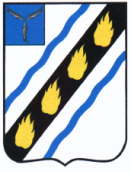 АДМИНИСТРАЦИЯРОЗОВСКОГО МУНИЦИПАЛЬНОГО ОБРАЗОВАНИЯСОВЕТСКОГО МУНИЦИПАЛЬНОГО РАЙОНАСАРАТОВСКОЙ ОБЛАСТИПОСТАНОВЛЕНИЕ от  10.03.2020      № 12 с. РозовоеОб утверждении административного регламента предоставления муниципальной услуги «Согласование размещения нестационарных торговых объектов»  В соответствии с Федеральным законом от 06.10.2003 № 131-ФЗ «Об общих принципах организации местного самоуправления в Российской Федерации»,  Федеральным законом от 27.07.2010 № 210-ФЗ «Об организации предоставления государственных и муниципальных услуг», Федеральным законом от 01.12.2014 № 419-ФЗ «О внесении изменений в отдельные законодательные акты Российской Федерации по вопросам социальной защиты инвалидов в связи с ратификацией Конвенции о правах инвалидов», постановлением Правительства Российской Федерации от 16.05.2011 № 373 «О разработке и утверждении административных регламентов осуществления государственного контроля (надзора) и административных регламентов предоставления государственных услуг», постановлением администрации Советского муниципального района от 11.01.2010 № 1 «О порядке разработки и утверждения административных регламентов предоставления муниципальных услуг», руководствуясь Уставом Розовского муниципального образования, администрация Розовского муниципального образования ПОСТАНОВЛЯЕТ:1. Утвердить административный регламент предоставления муниципальной услуги «Согласование размещения нестационарных торговых объектов» согласно приложению.2. Настоящее постановление вступает в силу  со дня его официального опубликования в установленном порядке.Глава Розовскогомуниципального  образования                                          В.В. Дудкин                                                                                                    Приложение к  постановлениюадминистрации Розовскогомуниципального образованияот 10.03. 2020  № 12АДМИНИСТРАТИВНЫЙ РЕГЛАМЕНТПО ПРЕДОСТАВЛЕНИЮ МУНИЦИПАЛЬНОЙ УСЛУГИ«СОГЛАСОВАНИЕ РАЗМЕЩЕНИЯ НЕСТАЦИОНАРНЫХ ТОРГОВЫХ ОБЪЕКТОВ»I. Общие положенияПредмет регулирования1.1. Административный регламент предоставления администрацией Розовского муниципального образования муниципальной услуги по согласованию размещения нестационарных торговых объектов  (далее – соответственно Административный регламент, администрация, муниципальная услуга) определяет сроки предоставления муниципальной услуги, а так же состав, последовательность действий (административных процедур), сроки их выполнения, требования к порядку их выполнения, порядок и формы контроля за предоставлением муниципальной услуги, порядок обжалования заявителями решений и действий (бездействия) органа местного самоуправления, предоставляющего муниципальную услугу, а также его должностных лиц, муниципальных служащих.Положения настоящего административного регламента не применяются в случае размещения нестационарного торгового объекта на земельных участках, в зданиях, строениях, сооружениях, не включенных в Схему размещения нестационарных торговых объектов на территории Розовского муниципального образования .Круг заявителей1.2. Заявителями на предоставление муниципальной услуги (далее – заявитель, заявители) являются юридические лица и индивидуальные предприниматели (за исключением государственных органов и их территориальных органов, органов государственных внебюджетных фондов и их территориальных органов, органов местного самоуправления).1.2.1. От имени заявителя за предоставлением муниципальной услуги вправе обратиться представитель заявителя, действующий в силу полномочий, основанных на оформленной в установленном с действующим законодательством Российской Федерации порядке доверенности (далее – представитель заявителя).Требования к порядку информирования о предоставлениимуниципальной услуги1.3. Порядок информирования заявителей о правилах предоставления муниципальной услуги: Информация о месте нахождения, справочные телефоны и график работы отдела экономики, инвестиционной политики и муниципальных закупок (далее - отдел) размещаются  на официальном  сайте администрации Розовского муниципального района  в информационно-коммуникационной сети «Интернет»: https:/rosovoe.stepnoe-adm.ru., а также многофункциональных центров предоставления государственных и муниципальных услуг (далее – МФЦ), представлены в приложении № 1 к Административному регламенту.1.4. Способ получения сведений о местонахождении и графике работы органа местного самоуправления, его структурных подразделений, предоставляющих муниципальную услугу, организациях, участвующих в предоставлении муниципальной услуги.Информирование заинтересованных лиц по вопросам предоставления муниципальной услуги осуществляется специалистами отдела экономики, инвестиционной политики и муниципальных закупок, МФЦ. 1.5. Информация о порядке предоставления  муниципальной  услуги, о месте нахождения и графике работы Отдела может быть получена заявителями.1.5.1. Для получения информации  о порядке предоставления муниципальной  услуги заявитель либо его уполномоченный представитель обращается  в отдел лично, либо путем направления письменного обращения или по электронной почте.Индивидуальное информирование  в письменной форме  или электронной форме  осуществляется  посредством направления ответа на обращение в форме электронного  документа по адресу  электронной почты, указанному в  обращении, поступившем в администрацию в форме электронного документа, и  в письменной форме по почтовому  адресу, указанному  в обращении,  поступившем в письменной форме (или вручается под роспись заявителю лично). Кроме того, на поступившее в администрацию обращение, содержащее  предложение, заявление или жалобу, которые затрагивают интересы  неопределенного круга лиц, в частности  на обращение, в котором обжалуется  судебное решение, вынесенное в отношении неопределенного круга лиц,  ответ, в том числе с разъяснением порядка обжалования судебного решения, может  быть размещен с соблюдением требований части 2 статьи 6 Федерального Закона 02.05.2006 № 59 «О порядке рассмотрения обращений граждан Российской Федерации» на официальном сайте  администрации: https:/rosovoe.stepnoe-adm.ruРассмотрение обращений заявлений  по вопросам  предоставления  муниципальных услуг осуществляется  в порядке, предусмотренном Федеральным Законом от 02.05.2006  № 59-ФЗ «О порядке  рассмотрения обращений граждан Российской Федерации». При личном обращении заявителя либо его уполномоченного представителя в отдел ответственный исполнитель муниципальной услуги осуществляет консультирование  по вопросам  предоставления муниципальной услуги.При ответах на телефонные звонки и устные обращения граждан ответственный   исполнитель   подробно  и  в  вежливой  (корректной) форме информирует  обратившихся по интересующим их вопросам. Ответ на телефонный  звонок должен начинаться  с информации о наименовании  отдела, в который позвонил гражданин, фамилии, имени, отчестве  и должности специалиста, принявшего телефонный звонок.При невозможности специалиста, принявшего звонок, самостоятельно  ответить на поставленные вопросы, телефонный  звонок  должен  быть  переадресован на другое должностное лицо или  обратившемуся  гражданину должен  быть сообщен телефонный номер, по которому можно получить необходимую  информацию. Время  разговоров по телефону не должно  превышать 15 минут.1.5.2. Консультирование  по вопросам  предоставления муниципальной услуги специалистом отдела, ответственным за исполнение муниципальной услуги.При консультировании ответственным исполнителем отдела  по вопросу  о порядке предоставления  муниципальной услуги по телефону  или  при личном обращении заявителя  либо его  представителя  в отдел  предоставляется  информация по следующим вопросам:- график работы  отдела;- сроки предоставления муниципальной услуги;- сведения о нормативных правовых актах, регламентирующих вопросы предоставления  муниципальной  услуги (наименование, номер, дата);- порядок, форма и место  размещения   информации о    предоставлении муниципальной услуги, в том числе на информационных  стендах;- порядок досудебного (внесудебного) обжалования действия (бездействия) должностных лиц отдела и решений, принимаемых ими в ходе  предоставления муниципальной услуги.1.5.3. Информация о предоставлении муниципальной услуги по письменным запросам заявителей либо их представителей  направляется почтой в адрес  заявителя  либо его представителя в срок, не превышающий  30 дней со дня регистрации письменного обращения в отдел.В своем обращении гражданин  в обязательном  порядке указывает фамилию, имя, отчество (последнее при наличии), адрес электронной почты, если ответ должен быть направлен в форме электронного документа, и почтовый адрес, если ответ направляется в письменной форме.1.5.4. Информирование заявителей по предоставлению муниципальной услуги осуществляется на безвозмездной основе.1.5.5. Со дня представления заявления и документов для предоставления муниципальной услуги заявитель имеет право на получение сведений о ходе предоставления муниципальной услуги по телефону, электронной почте, непосредственно в подразделении, а также посредством личных кабинетов Единого и регионального порталов госуслуг - в случае подачи заявления через указанные порталы.1.6. Порядок, форма и место размещения информации по вопросам предоставления муниципальной услуги.Информирование по вопросам предоставления муниципальной услуги осуществляется путем размещения на информационных стендах, расположенных в здании администрации, официальном сайте администрации, посредством Единого и регионального порталов следующей информации:выдержек из нормативных правовых актов, регулирующих деятельность по предоставлению муниципальной услуги;текста Административного регламента;перечня документов, необходимых для предоставления муниципальной услуги, подлежащих представлению заявителем, а также требований, предъявляемых к этим документам;перечня оснований для отказа в предоставлении муниципальной услуги;графика приема заявителей;образцов документов.Информация о месте нахождения и графике работы МФЦ, через которые могут быть поданы (получены) документы в рамках предоставления муниципальной услуги, подана жалоба на решение, действия (бездействие) и решений, принятых (осуществляемых) в ходе предоставления муниципальной услуги, размещается на информационных стендах, расположенных в здании по адресу расположения подразделения, официальном сайте администрации http://rosovoe.stepnoe-adm.ru, Единого портала МФЦ Саратовской области http://www.mfc64.ru/. II. Стандарт предоставления муниципальной услугиНаименование муниципальной услуги2.1. Наименование муниципальной услуги: «Согласование размещения нестационарных торговых объектов».Наименование органа местного самоуправления, предоставляющего муниципальную услугу2.2. Муниципальная услуга предоставляется и осуществляется органом местного самоуправления – администрацией Розовского муниципального образования (далее - администрация).Прием заявления и приложенных к нему документов на предоставление муниципальной услуги, выдача документов, являющихся результатом предоставления муниципальной услуги, могут осуществляться через МФЦ в порядке, предусмотренном Соглашением о взаимодействии между МФЦ и органом местного самоуправления (далее – Соглашение о взаимодействии).2.2.1. При предоставлении муниципальной услуги отдел взаимодействует со следующими организациями:Федеральной налоговой службой России;МФЦ.2.2.2. Запрещается требовать от заявителя осуществления действий, в том числе согласований, необходимых для получения муниципальной услуги и связанных с обращением в иные государственные органы, органы местного самоуправления, организации, за исключением получения услуг и получения документов и информации, предоставляемых в результате предоставления таких услуг, включенных в перечень услуг, которые являются необходимыми и обязательными для предоставления муниципальных услуг, утвержденный Постановлением администрации Розовского муниципального образования от 11.01.2010 № 1  «О  Порядке  разработки и утверждения административных регламентов предоставления муниципальных услуг».Результат предоставления муниципальной услуги2.3. Результатом предоставления муниципальной услуги является:выдача (направление) заявителю разрешения на размещение нестационарного торгового объекта (приложение №2 к Административному регламенту);выдача (направление) заявителю уведомления о мотивированном отказе в согласовании размещения нестационарного торгового объекта (приложение №3 к Административному регламенту).Срок предоставления муниципальной услуги2.4. Разрешение на размещение нестационарного торгового объекта или уведомление о мотивированном отказе в размещении нестационарного торгового объекта выдается (направляется) заявителю не позднее чем через тридцать календарных дней со дня подачи заявления в соответствии с указанным заявителем при подаче заявления на предоставление муниципальной услуги способом получения результата: непосредственно в администрации;направляется почтой по адресу, указанному в заявлении;направляется для выдачи заявителю в МФЦ, в порядке и сроки, предусмотренные Соглашением о взаимодействии.Решение о мотивированном отказе в согласовании размещения нестационарного торгового объекта может быть обжаловано заявителем в судебном порядке.В случае предоставления заявителем документов, указанных в пункте 2.6 Административного регламента, через МФЦ срок выдачи (направления) результата предоставления услуги заявителю исчисляется со дня передачи МФЦ таких документов в администрацию.Внесение исправлений допущенных опечаток и (или) ошибок в выданных в результате предоставления муниципальной услуги документах осуществляется в срок не более 5 календарных дней со дня соответствующего обращения заявителя в орган местного самоуправления.Нормативные правовые акты, регулирующие предоставление муниципальной услуги2.5. Предоставление муниципальной услуги осуществляется в соответствии с положениями, установленными следующими правовыми актами:Федеральным законом от 6 октября  № 131-Ф3 «Об общих принципах организации местного самоуправления в Российской Федерации» («Российская газета» от 08.10.2003 № 202); Федеральным законом от 27 июля 2010 года № 210-ФЗ «Об организации предоставления государственных и муниципальных услуг» («Российская газета», 30.07.2010, № 168);Федеральным законом «Об организации предоставления государственных и муниципальных услуг» («Собрание законодательства РФ», 2010, № 31, ст. 4179; 2011, № 15, ст. 2038; № 27, ст. 3880; № 29, ст. 4291; № 30 (ч. 1), ст. 4587; № 49 (ч. 5), ст. 7061; 2013, № 14, ст. 1651);Федеральным законом «Об основах государственного регулирования торговой деятельности в Российской Федерации» («Собрание законодательства РФ», 2010, № 1, ст. 2, № 52 (ч. 1), ст. 6984; 2011, № 48, ст. 6728; 2012, № 53 (ч. 1), ст. 7643);Федеральным законом от 29.12.2004 № 190-ФЗ «Градостроительный кодекс Российской Федерации» («Российская газета», №290, 30 декабря 2004 года);Федеральным законом от 29.12.2004 № 191-ФЗ «О введении в действие Градостроительного кодекса Российской Федерации» («Российская газета», №290, 30 декабря 2004 года);Федеральным законом от 27 июля 2006 года № 152-ФЗ «О персональных данных» («Российская газета», № 165, 29 июля 2006 года);Федеральным законом от 06 04 2011 № 63-ФЗ «Об электронной подписи» («Российская газета», №75, 08 апреля 2011 года);постановлением Правительства Российской Федерации от 25.08.2012 № 852 «Об утверждении правил использования усиленной квалификационной электронной подписи при обращении за получением государственных и муниципальных услуг и о внесении изменения в правила разработки и утверждения административных регламентов предоставления государственных услуг» «Собрание законодательства Российской Федерации», 2012 № 36, ст. 4903);постановлением Правительства Российской Федерации от 25.06.2012 № 634 «О видах электронной подписи, использование которых допускается при обращении за получением государственных и муниципальных услуг» («Российская газета», № 148, 02 июля 2012 года);постановлением Правительства Российской Федерации от 08.09.2010  № 697 «О единой системе межведомственного электронного взаимодействия» («Собрание законодательства РФ», № 38, ст. 4823, 20 сентября 2010 года);постановлением Правительства Российской Федерации от 16.05.2011 № 373 «О разработке и утверждении административных регламентов осуществления государственного контроля (надзора) и административных регламентов предоставления государственных услуг»;приказом министерства экономического развития и инвестиционной политики Саратовской области от 25 сентября  2013 года № 2839 («Собрание законодательства Саратовской области», №39 сентябрь-октябрь, 2013, 04.10.2013, «Собрание законодательства Саратовской области», 04.06.2015);  постановлением администрации Розовского муниципального образования от 11.01.2010 № 1  «О  Порядке  разработки и утверждения   административных регламентов предоставления муниципальных услуг»; решением Совета депутатов Розовского муниципального образования Советского муниципального района от 31.01.2020 № ,,, «Об утверждении Методики определения начальной цены на право размещения нестационарного торгового объекта на территории Розовского муниципального образования (без торгов)».Исчерпывающий перечень документов, необходимых в соответствии с нормативными правовыми актами для предоставления муниципальной услуги и услуг, которые являются необходимыми и обязательными для предоставления муниципальной услуги, подлежащих представлению заявителем2.6. Для получения муниципальной услуги заявители представляют:а) заявление о выдаче разрешения на размещение нестационарного торгового объекта, согласно приложению № 4;б) копия документа, удостоверяющего личность заявителя или представителя заявителя, в случае, если за предоставлением муниципальной услуги обращается представитель заявителя;в) копия документа, подтверждающего полномочия представителя заявителя, в случае, если за предоставлением муниципальной услуги обращается представитель заявителя;г) копии учредительных документов для заявителя – юридического лица.Все копии документов для осуществления должностными лицами или специалистами их сверки и заверения предъявляются непосредственно с оригиналами данных документов.2.6.1. Документы не должны содержать подчистки либо приписки, зачеркнутые слова или другие исправления.2.6.2. Документы, указанные в пункте 2.6. Административного регламента, могут быть представлены заявителем непосредственно в подразделение, в МФЦ, направлены в электронной форме через Единый и региональный порталы госуслуг, а также могут направляться по почте. В случаях, предусмотренных законодательством, копии документов  должны быть нотариально заверены.2.6.3. Заявление в электронном виде должно быть заполнено по форме, представленной на Едином и региональном порталах госуслуг. Днем обращения за предоставлением муниципальной услуги считается дата получения документов органом местного самоуправления. Исчерпывающий перечень документов, необходимых в соответствии с нормативными правовыми актами для предоставления муниципальной услуги, которые находятся в распоряжении, органов местного самоуправления и иных органов, участвующих в предоставлении государственных или муниципальных услуг, и которые заявитель вправе представить 2.7. К документам, необходимым для предоставления муниципальной услуги, которые находятся в распоряжении государственных органов, органов местного самоуправления и иных органов, участвующих в предоставлении государственных или муниципальных услуг, и которые заявитель вправе представить относятся:а) выписка из Единого государственного реестра юридических лиц для заявителя - юридического лица;б) выписка из Единого государственного реестра индивидуальных предпринимателей для заявителя - индивидуального предпринимателя.Специалист администрации в соответствии с законодательством в рамках межведомственного информационного взаимодействия запрашивает  посредством единой системы межведомственного электронного взаимодействия и подключенных к ней региональных систем межведомственного электронного взаимодействия, за исключением случая, предусмотренного абзацем пятым пунктом 3.3. Административного регламента, если заявитель не представил указанные документы по собственной инициативе.2.8. Орган местного самоуправления, предоставляющий муниципальную услугу, не вправе  требовать от заявителя: представления документов и информации или осуществления действий, представление или осуществление которых не предусмотрено нормативными правовыми актами, регулирующими отношения, возникающие в связи с предоставлением государственных и муниципальных услуг;представления документов и информации, в том числе подтверждающих внесение заявителем платы за предоставление государственных и муниципальных услуг, которые находятся в распоряжении органов, предоставляющих государственные услуги, органов, предоставляющих муниципальные услуги, иных государственных органов, органов местного самоуправления либо подведомственных государственным органам или органам местного самоуправления организаций, участвующих в предоставлении предусмотренных частью 1 статьи 1 Федерального закона № 210-ФЗ «Об организации предоставления государственных и муниципальных услуг» в соответствии с нормативными правовыми актами Российской Федерации, нормативными правовыми актами субъектов Российской Федерации, муниципальными правовыми актами, за исключением документов, включенных в определенный частью 6 статьи 7 Федерального закона № 210-ФЗ «Об организации предоставления государственных и муниципальных услуг» перечень документов. Исчерпывающий перечень оснований для отказа в приеме документов, необходимых для предоставления муниципальной услуги2.9. Основанием для отказа в приеме документов, необходимых для предоставления муниципальной услуги, является:обращение с заявлением о предоставлении муниципальной услуги лица, не представившего документ, удостоверяющий его личность (при личном обращении) и (или) подтверждающий его полномочия как представителя физического лица или юридического лица;поданное заявление не соответствует по форме и содержанию требованиям, предъявляемым к заявлению, согласно Приложениям № 2  к настоящему Регламенту;представление заявителем документов, имеющих повреждения, и наличие исправлений, не позволяющих однозначно истолковать их содержание, не содержащих обратного адреса, подписи, печати (при наличии);несоблюдение установленных нормативными правовыми актами требований, предъявляемых к электронной подписи. 2.9.1. О наличии основания для отказа в приеме документов заявителя информирует специалист уполномоченного органа либо работник МФЦ (при обращении за услугой через МФЦ), ответственный за прием документов, объясняет заявителю содержание выявленных недостатков в представленных документах и предлагает принять меры по их устранению.Уведомление об отказе в приеме документов, необходимых для предоставления муниципальной услуги, подписывается работником МФЦ (при обращении за услугой через МФЦ) либо должностным лицом уполномоченного органа и выдается заявителю с указанием причин отказа не позднее одного рабочего дня со дня обращения заявителя за получением муниципальной услуги.Не может быть отказано заявителю в приеме дополнительных документов при наличии намерения их сдать.2.9.2. Не допускается отказ в приеме заявления и иных документов, необходимых для предоставления муниципальной услуги, в случае, если заявление и документы, необходимые для предоставления муниципальной услуги, поданы в соответствии с информацией о сроках и порядке предоставления муниципальной услуги, опубликованной на Едином Портале и официальном сайте уполномоченного органа.2.9.3. Отказ в приеме документов, необходимых для предоставления муниципальной услуги, не препятствует повторному обращению после устранения причины, послужившей основанием для отказа.Исчерпывающий перечень оснований для приостановления или отказа в предоставлении муниципальной услуги2.10. Оснований для приостановления предоставления муниципальной услуги не установлено.2.11. Основания для отказа в предоставлении муниципальной услуги: отсутствие сведений о заявителе в Едином государственном реестре юридических лиц (в случае обращения юридического лица);отсутствие сведений о заявителе в Едином государственном реестре индивидуальных предпринимателей (в случае обращения индивидуального предпринимателя);наличие в представленных документах недостоверных сведений;несоответствие указанных в заявлении типа, специализации, адреса размещения и периода размещения (для сезонных нестационарных торговых объектов) нестационарного торгового объекта Схеме размещения нестационарных торговых объектов на территории Розовского муниципального образования; иное противоречие заявления, представленных документов требованиям законодательства Российской Федерации, Саратовской области, муниципальным правовым актам;отсутствие в соответствии со Схемой размещения нестационарных торговых объектов на территории Розовского муниципального образования   свободных мест для размещения нестационарных торговых объектов по адресу, указанному в заявлении.Мотивированный отказ в согласовании размещения нестационарного торгового объекта должен содержать основание для отказа с обязательной ссылкой на нарушения, предусмотренные подразделом Административного регламента.На любой стадии административных процедур до принятия решения о согласовании размещения нестационарных торговых объектов предоставление муниципальной услуги может быть прекращено по добровольному волеизъявлению заявителя на основании его письменного заявления.Перечень услуг, которые являются необходимыми и обязательными для предоставления государственной услуги, в том числе сведения о документе (документах), выдаваемом (выдаваемых) организациями, участвующими в предоставлении муниципальной услуги2.12. Услуг, которые являются необходимыми и обязательными для предоставления муниципальной услуги, не предусмотрено.Порядок, размер и основания взимания государственной пошлины или иной платы, взимаемой за предоставление муниципальной услуги2.13. Муниципальная услуга предоставляется бесплатно.Порядок, размер и основания взимания платы за предоставление услуг, которые являются необходимыми и обязательными для предоставления муниципальной услуги2.14. Услуг, которые являются необходимыми и обязательными для предоставления муниципальной услуги, не предусмотрено.Максимальный срок ожидания в очереди при подаче запроса о предоставлении муниципальной услуги, предоставляемой организацией участвующей в предоставлении муниципальной услуги и при получении результата ее предоставления таких услуг2.15. Максимальный срок ожидания в очереди при подаче документов для предоставления муниципальной услуги и при получении результата предоставления муниципальной услуги в случае личного обращения заявителя в орган местного самоуправления не превышает 15 минут.Срок и порядок регистрации запроса заявителя о предоставлении муниципальной услуги и услуги, предоставляемой организацией, участвующей в предоставлении муниципальной услуги, в том числе в электронной форме2.16. Регистрация заявления о предоставлении муниципальной услуги и (или) документов (содержащихся в них сведений), необходимых для предоставления муниципальной услуги, в том числе при предоставлении муниципальной услуги в электронной форме посредством Единого портала, осуществляется в день их поступления в администрацию.      Информация о поступлении заявления заносится в журнал регистрации заявлений (электронную базу данных) и включает в себя сведения о дате, регистрационном номере, Ф.И.О. заявителя. На заявлении проставляется штамп, в котором указывается входящий номер и дата регистрации.Требования к помещениям, в которых предоставляется муниципальная услуга2.17. Вход в здание органа местного самоуправления, отдела оформляется вывеской с указанием основных реквизитов органа местного самоуправления.Вход в помещение приема и выдачи документов оборудуется пандусами, расширенными проходами, позволяющими обеспечить беспрепятственный доступ инвалидов, включая инвалидов, использующих кресла-коляски.Непосредственно в здании органа местного самоуправления размещается схема расположения подразделений с номерами кабинетов, а также график работы специалистов.Для ожидания приема заявителям отводится специальное место, оборудованное стульями, столами (стойками) для возможности оформления документов, информационными стендами.Каждое рабочее место специалиста оборудуется персональным компьютером с возможностью доступа к необходимым информационным базам данных, а также офисной мебелью.Места предоставления муниципальной услуги должны соответствовать санитарным нормам и правилам, пожарной безопасности и иным требованиям безопасности.На стенде размещается следующая информация:полное наименование и месторасположение органа местного самоуправления, подразделения, телефоны, график работы, фамилии, имена, отчества специалистов;основные положения законодательства, касающиеся порядка предоставления муниципальной услуги;перечень и формы документов, необходимых для предоставления муниципальной услуги;перечень оснований для отказа в предоставлении муниципальной услуги;порядок обжалования действий (бездействия) органа местного самоуправления, предоставляющего муниципальную услугу, а также его должностных лиц, муниципальных служащих;перечень МФЦ (с указанием контактной информации), через которые может быть подано заявление.Показатели доступности и качества муниципальной услуги, в том числе количество взаимодействий заявителя с должностными лицами при предоставлении муниципальной услуги и их продолжительность, возможность получения муниципальной услуги в многофункциональном центре предоставления государственных и муниципальных услуг  (МФЦ)2.18. Показателями доступности предоставления муниципальной услуги являются:наличие полной и понятной информации о месте, порядке и сроках предоставления муниципальной услуги на информационных стендах органа местного самоуправления, в информационно-телекоммуникационных сетях общего пользования (в том числе в сети «Интернет»), средствах массовой информации, информационных материалах, размещенных в местах предоставления муниципальной услуги;наличие возможности получения муниципальной услуги в электронном виде и через МФЦ;содействие инвалиду (при необходимости) со стороны должностных лиц при входе, выходе и перемещении по помещению приема и выдачи документов;оказание инвалидам должностными лицами необходимой помощи, связанной с разъяснением в доступной для них форме порядка предоставления муниципальной услуги, оформлением необходимых для предоставления муниципальной услуги документов.2.19. Качество предоставления муниципальной услуги характеризуется отсутствием:превышения максимально допустимого времени ожидания в очереди  (15 минут) при приеме документов от заявителей и выдаче результата муниципальной услуги;жалоб на решения и действия (бездействия) администрации, предоставляющего муниципальную услугу, а также его должностных лиц, муниципальных служащих;жалоб на некорректное, невнимательное отношение должностных лиц, муниципальных служащих  к заявителям;нарушений сроков предоставления муниципальной услуги и выполнения административных процедур.Иные требования, в том числе учитывающие особенности предоставления муниципальной услуги, и особенности предоставления  муниципальной услуги   в электронной форме 2.20. При предоставлении муниципальной услуги в электронной форме для заявителей обеспечивается: возможность получения информации о предоставляемой муниципальной услуге в сети Интернет, в том числе на официальном сайте органа местного самоуправления, на Едином и региональном порталах госуслуг;возможность получения и копирования формы заявления, необходимой для получения муниципальной услуги в электронной форме в сети Интернет, в том числе на официальном сайте органа местного самоуправления, на Едином и региональном порталах госуслуг;возможность направления заявления в электронной форме с использованием Единого и регионального порталов госуслуг;возможность осуществления с использованием Единого и регионального порталов госуслуг мониторинга хода предоставления муниципальной услуги через «Личный кабинет пользователя».В случае обращения заявителя через Единый и региональный порталы госуслуг по желанию заявителя обеспечивается возможность информирования о ходе предоставления услуги и направление сведений о принятом органом местного самоуправления решении о предоставлении (отказе в предоставлении) муниципальной услуги по указанному в обращении адресу электронной почты.2.21. В случае обращения заявителя в МФЦ документы на предоставление муниципальной услуги направляются в орган местного самоуправления в порядке, предусмотренном Соглашением о взаимодействииПри наличии технической возможности муниципальная услуга может быть предоставлена через МФЦ с учетом принципа экстерриториальности, в соответствии с которым заявитель вправе выбрать для обращения за получением муниципальной услуги любой МФЦ, расположенный на территории Саратовской области. Порядок предоставления муниципальной услуги через МФЦ с учетом принципа экстерриториальности определяется Соглашением о взаимодействии.III. Состав, последовательность и сроки выполнения административных процедур, требования к порядку их выполнения, в том числе особенности выполнения административных процедур в электронной форме, а также особенности выполнения административных процедур в многофункциональных центрахИсчерпывающий перечень административных процедур3.1. Предоставление муниципальной услуги включает в себя следующие административные процедуры:прием, регистрация заявления и документов;формирование и направление межведомственных запросов в органы власти (организации), участвующие в предоставлении услуги;рассмотрение заявления и представленных документов и принятие решения по подготовке результата предоставления муниципальной услуги;выдача (направление) заявителю результата предоставления муниципальной услуги или отказа в предоставлении муниципальной услуги.Прием, регистрация заявления и документов о предоставлении (продлении, переоформлении) разрешения на размещение нестационарного торгового объекта3.2. Основанием для начала административной процедуры является поступление в подразделение заявления с приложением документов, предусмотренных пунктом. 2.6. Административного регламента, одним из следующих способов:посредством личного обращения заявителя (представителя заявителя) в отдел;посредством личного обращения заявителя (представителя заявителя) в МФЦ;посредством почтового отправления;посредством направления в электронном виде через Единый и региональный порталы.Заявление и прилагаемые к нему документы подлежат регистрации специалистом, ответственным за прием и регистрацию документов в соответствии с утвержденной «Инструкцией по делопроизводству в администрации Розовского муниципального образования».Специалист, ответственный за прием и регистрацию документов, несет персональную ответственность за правильность выполнения процедуры по приему документов с учетом их конфиденциальности.Специалист, ответственный за прием и регистрацию документов, регистрирует заявление и выдает (направляет) заявителю расписку в получении документов с указанием их перечня и даты получения (приложение № 5 Административного регламента).Если заявление и документы, указанные в пунктах 2.6 и 2.7 Административного регламента, представляются заявителем (представителем заявителя) в отдел лично, специалист администрации выдает заявителю (представителю заявителя) расписку в получении документов с указанием их перечня и даты получения. Расписка выдается заявителю (представителю заявителя) в день поступления в подразделение таких документов.В случае если заявление и документы, указанные в пунктах 2.6 и 2.7 Административного регламента, представлены в отдел посредством почтового отправления, расписка направляется отделом по указанному в заявлении почтовому адресу в течение рабочего дня, следующего за днем поступления в отдел документов.Получение заявления и документов, указанных в пунктах 2.6 и 2.7 Административного регламента, представленных в форме электронных документов, подтверждается путем направления заявителю (представителю заявителя) сообщения о получении заявления и документов с указанием входящего регистрационного номера заявления, даты получения уполномоченным органом заявления и документов, а также перечень наименований файлов, представленных в форме электронных документов, с указанием их объема. Сообщение направляется по указанному в заявлении адресу электронной почты или в личный кабинет заявителя (представителя заявителя) на Едином и региональном порталах в случае представления заявления и документов через Единый и региональный порталы. Сообщение направляется не позднее рабочего дня, следующего за днем поступления заявления в подразделение.Результатом административной процедуры является регистрация поступивших заявления и документов и выдача (направление) заявителю расписки в получении документов. Способ фиксации результата административной процедуры:присвоение специалистом администрации регистрационного номера принятому заявлению.Максимальный срок выполнения административной процедуры составляет 1 календарный день.Формирование и направление межведомственных запросов в органы власти (организации), участвующие в предоставлении услуги3.3. Основанием для начала административной процедуры является поступление документов на рассмотрение специалисту администрации. В случае если заявителем по собственной инициативе не представлены документы, указанные в пункте 2.6. Административного регламента, специалист обеспечивает направление необходимых межведомственных запросов.В случае если заявителем представлены все документы, указанные в пункте 2.6. Административного регламента, специалист приступает к исполнению следующей административной процедуры.Направление межведомственного запроса осуществляется специалистом администрации, уполномоченным направлять запросы в электронной форме посредством единой системы межведомственного электронного взаимодействия и подключенных к ней региональных систем межведомственного электронного взаимодействия.Направление межведомственного запроса в бумажном виде допускается только в случае невозможности направления межведомственных запросов в электронной форме в связи с подтвержденной технической недоступностью или неработоспособностью веб-сервисов органов, предоставляющих муниципальные услуги.Направление межведомственного запроса допускается только в целях, связанных с предоставлением муниципальной услуги.Состав электронного межведомственного запроса определяется правилами использования системы межведомственного электронного взаимодействия и подключаемых к ней региональных систем межведомственного электронного взаимодействия, утвержденными Постановлением Правительства Российской Федерации от 08. 09. 2010. № 697 «О единой системе межведомственного электронного взаимодействия», а также утвержденной технологической картой межведомственного взаимодействия муниципальной услуги.Срок подготовки и направления межведомственного запроса – 1 рабочий день со дня регистрации заявления и документов заявителя.Способом фиксации административной процедуры является регистрация запрашиваемых документов.Результатом административной процедуры является получение запрашиваемых документов либо отказ в их предоставлении.Максимальный срок выполнения административной процедуры составляет 1 календарный день с момента поступления заявления в администрацию. Рассмотрение заявления и представленных документов и принятие решения по подготовке результата предоставления муниципальной услуги3.4. Основанием для начала административной процедуры является формирование полного пакета документов, необходимого для предоставления муниципальной услуги.в течение 2 рабочих дней со дня получения заявления специалист администрации:1) проводит проверку наличия документов, необходимых для принятия решения о предоставлении муниципальной услуги;2) проводит проверку представленной документации на предмет выявления оснований для отказа в предоставлении муниципальной услуги, установленных в пункте 2.11. Административного регламента;3) в случае выявления в ходе проверки оснований для отказа в согласовании размещения нестационарного торгового объекта, установленных в пункте 2.11. Административного регламента, подготавливает уведомление о мотивированном отказе в согласовании размещения нестационарного торгового объекта с указанием оснований отказа в предоставлении муниципальной услуги.4) в случае не выявления в ходе проверки оснований для отказа в согласовании размещения нестационарного торгового объекта, установленных в пункте 2.11. Административного регламента, подготавливает проект разрешения на размещение нестационарного торгового объекта;5) обеспечивает согласование и подписание  указанных в подпунктах 3) и 4) настоящего пункта проектов документов.О мотивированном отказе в согласовании размещения нестационарного торгового объекта обратившийся в форме, предусмотренной абзацем пятым пункта 3.2 Административного регламента, уведомляется через Единый и региональный порталы.Специалист администрации регистрирует результат предоставления муниципальной услуги в журнале учета регистрации разрешений на размещение нестационарных торговых объектов.Результатом административной процедуры является:подписание главой Розовского муниципального образования разрешения на размещение нестационарного торгового объекта или уведомления о мотивированном отказе в согласовании размещения нестационарного торгового объекта.Способ фиксации результата административной процедуры:присвоение специалистом администрации регистрационного номера решению о согласовании размещения нестационарного торгового объекта в электронном журнале регистрации (приложение 6);регистрация специалистом администрации решения о мотивированном отказе в согласовании размещения нестационарного торгового объекта в электронной базе данных.Максимальный срок выполнения административной процедуры составляет 3 календарных дня. Выдача (направление) заявителю результата предоставления муниципальной услуги или отказа в предоставлении муниципальной услуги3.5. Основанием для начала административной процедуры является присвоение специалистом, ответственным за прием и регистрацию документов, регистрационного номера решению о согласовании размещения нестационарного торгового объекта или регистрация специалистом, ответственным за прием и регистрацию документов, решения о мотивированном отказе в согласовании размещения нестационарного торгового объекта в электронной базе данных. Специалист администрации уведомляет заявителя о принятом решении по телефону (при наличии номера телефона в заявлении) и выдает ему разрешение на размещение нестационарного торгового объекта либо уведомление о мотивированном отказе в согласовании размещения нестационарного торгового объекта.В случае отсутствия возможности оперативного вручения заявителю разрешения на размещение нестационарного торгового объекта нестационарного торгового объекта либо уведомления о мотивированном отказе в согласовании размещения нестационарного торгового объекта, документы направляются заявителю в день их подписания почтовым отправлением с уведомлением.В случае обращения заявителя за предоставлением муниципальной услуги в электронном виде, он информируется о принятом решении через Единый и региональный порталы.В случае если в качестве способа получения результата, указанного заявителем при обращении за предоставлением муниципальной услуги, выбран МФЦ, документы передаются в МФЦ в срок, предусмотренный Соглашением о взаимодействии, но не позднее рабочего дня, следующего за днем их подписания.Результатом административной процедуры является:выдача (направление) заявителю оформленного разрешения на размещение нестационарного торгового объекта нестационарного торгового объекта;выдача (направление) уведомления о мотивированном отказе в согласовании размещения нестационарного торгового объекта.Способом фиксации результата административной процедуры является:роспись заявителя в журнале учета регистрации; внесение специалистом администрации записи в журнал учета о направлении соответствующего документа посредством почтового отправления непосредственно заявителю с указанием исходящего номера и даты сопроводительного письма и реквизитов заказного почтового отправления; роспись специалиста МФЦ, осуществляющего прием документов, на втором экземпляре сопроводительного письма к документу, направляемому в МФЦ для последующей выдачи заявителю.Максимальный срок выполнения административной процедуры составляет 5 календарных дней. Особенности выполнения административных процедур (действий) в многофункциональных центрах предоставления государственных и муниципальных услуг3.6. Предоставление муниципальной услуги многофункциональным центром включает в себя следующие административные процедуры:- информирование гражданина (заявителя) о порядке предоставления муниципальной услуги в многофункциональном центре, о ходе предоставления муниципальной услуги, по иным вопросам, связанным с предоставлением муниципальной услуги;- прием заявления о предоставлении муниципальной услуги и иных документов, необходимых для предоставления муниципальной услуги;- направление заявления о предоставлении муниципальной услуги и иных документов, необходимых для предоставления муниципальной услуги в орган, предоставляющий муниципальную услугу;- выдача заявителю результата предоставления муниципальной услуги. Информирование гражданина (заявителя) о порядке предоставления муниципальной услуги в многофункциональном центре, о ходе предоставления муниципальной услуги, по иным вопросам, связанным с предоставлением муниципальной услуги 3.6.1. Основанием для начала административной процедуры является обращение заявителя в многофункциональный центр.Многофункциональный центр информирует заявителей о порядке предоставления муниципальной услуги и по иным вопросам, связанным с предоставлением муниципальной услуги, в том числе о порядке предоставления муниципальной услуги через многофункциональный центр в соответствии с соглашениями о взаимодействии.Результатом административной процедуры является предоставление заявителю полной и понятной информации по вопросам, связанным с предоставлением муниципальной услуги.Способом фиксации результата административной процедуры является отсутствие у заявителя невыясненных вопросов, связанных с предоставлением муниципальной услуги. Прием заявления о предоставлении муниципальной услуги и иных документов, необходимых для предоставления муниципальной услуги3.6.2. Основанием для начала административной процедуры является представление заявителем заявления в многофункциональный центр.Прием заявления осуществляется специалистами многофункционального центра, ответственными за прием документов.Специалист многофункционального центра, ответственный за прием документов, оформляет и выдает заявителю расписку о получении заявления о предоставлении муниципальной услуги и иных документов, необходимых для предоставления муниципальной услуги, с указанием регистрационного (входящего) номера и даты приема, в которой указываются фамилия, инициалы, должность, ставится подпись специалиста многофункционального центра, ответственного за прием документов.Результатом административной процедуры является получение специалистом многофункционального центра, ответственным за прием документов, заявления о предоставлении муниципальной услуги и иных документов, необходимых для предоставления муниципальной услуги.Способом фиксации результата административной процедуры является оформление расписки о получении заявления о предоставлении муниципальной услуги и иных документов, необходимых для предоставления муниципальной услуги. Направление заявления о предоставлении муниципальной услуги и иных документов, необходимых для предоставления муниципальной услуги в орган, предоставляющий муниципальную услугу3.6.3. Основанием для начала административной процедуры является получение специалистом многофункционального центра, ответственным за прием документов, заявления о предоставлении муниципальной услуги и иных документов, необходимых для предоставления муниципальной услуги, представленного заявителем.Специалист многофункционального центра, осуществивший прием документов, передает их в  орган, предоставляющий муниципальную услугу, в соответствии с соглашением о взаимодействии.Результатом административной процедуры является направление многофункциональным центром в орган, предоставляющий муниципальную услугу, заявления о предоставлении муниципальной услуги и иных документов, необходимых для предоставления муниципальной услуги, полученного от заявителя.Способом фиксации результата административной процедуры является документ, сформированный в соответствии с соглашением о взаимодействии, подтверждающий факт отправки.Выдача заявителю результата предоставления муниципальной услуги3.6.4. Основанием для начала административной процедуры является получение многофункциональным центром от органа, предоставляющего муниципальную услугу, уведомления о разрешении на установку и эксплуатацию рекламной конструкции (далее - уведомление).Многофункциональный центр сообщает заявителю о получении уведомления и приглашает заявителя прибыть в многофункциональный центр для получения уведомления.На личном приеме специалист многофункционального центра, ответственный за выдачу документов, выдает заявителю уведомление.Результатом административной процедуры является выдача (направление) заявителю разрешения на размещение нестационарного объекта торговли либо уведомление об отказе в выдаче разрешения на размещение нестационарного торгового объекта торговли.Способом фиксации результата административной процедуры является:роспись заявителя в журнале выдачи документов;внесение специалистом администрации, ответственным за прием и регистрацию документов, записи в журнал выдачи документов о направлении соответствующего документа посредством почтового отправления непосредственно заявителю с указанием исходящего номера и даты сопроводительного письма и реквизитов заказного почтового отправления; роспись специалиста МФЦ, осуществляющего прием документов, на втором экземпляре сопроводительного письма к документу, направляемому в МФЦ для последующей выдачи заявителю.  Максимальный срок выполнения административной процедуры составляет 1 календарный день.IV. Формы контроля за исполнением административного регламента предоставления муниципальной услугиПорядок осуществления текущего контроля за соблюдением и исполнением ответственными должностными лицами положений административного регламента и иных нормативных правовых актов, устанавливающих требования к предоставлению муниципальной услуги, а также принятию ими решений4.1. Текущий контроль за соблюдением и исполнением положений административного регламента и иных нормативных правовых актов, устанавливающих требования к предоставлению муниципальной услуги, и принятием решений осуществляется главой муниципального образования посредством анализа действий специалистов администрации, участвующих в предоставлении муниципальной услуги, и подготавливаемых ими в ходе предоставления муниципальной услуги документов, а также согласования таких документов.4.2. Текущий контроль осуществляется постоянно.Порядок и периодичность осуществления плановых и внеплановых проверок полноты и качества предоставления муниципальной услуги, в том числе порядок и формы контроля за полнотой и качеством предоставления муниципальной услуги4.3. Проверки полноты и качества предоставления муниципальной услуги осуществляется  главой муниципального образования, ответственным за организацию  работы по представлению муниципальной услуги.Проверки могут быть плановыми (осуществляться на основании планов работы органа местного самоуправления) и внеплановыми (в форме рассмотрения жалобы на действия (бездействие) должностных лиц органа местного самоуправления, предоставляющего муниципальную услугу, а также его должностных лиц, муниципальных служащих, ответственных за предоставление муниципальной услуги). При проверке могут рассматриваться все вопросы, связанные с предоставлением муниципальной услуги (комплексные проверки) или отдельные вопросы (тематические проверки).При проведении плановых, внеплановых проверок осуществляется контроль полноты и качества предоставления муниципальной услуги. Показатели качества предоставления муниципальной услуги определены пунктом 2.19 Административного регламента.4.5. Проверка полноты и качества предоставления муниципальной услуги проводится должностными лицами, указанными в пункте 4.1 Административного регламента. Результаты проверки оформляются в форме справки, содержащей выводы о наличии или отсутствии недостатков и предложения по их устранению (при наличии недостатков). Справка подписывается главой муниципального образования Ответственность муниципальных служащих органов местного самоуправления и иных должностных лиц за решения и действия (бездействие), принимаемые (осуществляемые) в ходе предоставления муниципальной услуги4.6. По результатам проведенных проверок в случае выявления нарушений соблюдения положений регламента виновные лица                             (муниципальные служащие и должностные лица) органа местного самоуправления несут персональную ответственность за решения и действия (бездействие), принимаемые в ходе предоставления муниципальной услуги в порядке, установленном законодательством.4.7. Персональная ответственность муниципальных служащих и должностных лиц органа местного самоуправления закрепляется в должностных регламентах в соответствии с требованиями законодательства Российской Федерации и муниципальными нормативными правовыми актами.Положения, характеризующие требования к порядку и формам контроля за предоставлением муниципальной услуги, в том числе со стороны граждан, их объединений и организаций4.8. Заявители имеют право осуществлять контроль за соблюдением положений Административного регламента, сроков исполнения административных процедур в ходе рассмотрения их заявлений путем получения устной информации (в том числе по телефону) или письменных (в том числе в электронном виде) запросов.4.9. Заявитель вправе получать информацию о порядке предоставления муниципальной услуги, направлять замечания и предложения по улучшению качества предоставления муниципальной услуги, а также оценивать качество предоставления муниципальной услуги.V.  Досудебный (внесудебный) порядок обжалования решений и действий (бездействия) органа местного самоуправления, предоставляющего муниципальную услугу, а также его должностных лиц, муниципальных служащихИнформация для заявителя о его праве на досудебное (внесудебное) обжалование действий (бездействия) и решений, принятых (осуществляемых) в ходе предоставления муниципальной услуги5.1. В случае нарушения прав заявителей они вправе обжаловать действия (бездействие) органа местного самоуправления, его должностных лиц, муниципальных служащих, а также их решения, принимаемые при предоставлении муниципальной услуги во внесудебном порядке. Заявление об обжаловании подается и рассматривается в соответствии с Федеральным законом «Об организации предоставления государственных и муниципальных услуг», а также Федеральным законом «О порядке рассмотрения обращений граждан Российской Федерации».Информацию о порядке подачи и рассмотрения жалобы заявители могут получить:- на официальном сайте администрации Розовского муниципального образования http://rosovoe.stepnoe-adm.ru/; - на Едином портале государственных и муниципальных услуг (функций) www.gosuslugi.ru и портале государственных и муниципальных услуг Саратовской области www.pgu.saratov.gov.ru;- на информационном стенде, расположенном в месте предоставления муниципальной услуги;-  в устной форме по телефону или на личном приеме, в письменной форме почтовым отправлением или электронным сообщением по адресу, указанному заявителем.5.2. Перечень нормативных правовых актов, регулирующих порядок досудебного (внесудебного) обжалования решений и действий (бездействия) органа, предоставляющего муниципальную услугу, а также его должностных лиц:- Конституция Российской Федерации от 12.12.1993;- Федеральный закон от 27.07.2010 № 210-ФЗ «Об организации предоставления государственных и муниципальных услуг».Информация, указанная в данном разделе регламента, размещена на Едином портале государственных и муниципальных услуг (функций).Орган, предоставляющий муниципальную услугу, обеспечивает в установленном порядке размещение и актуализацию сведений в соответствующем разделе регионального реестра.5.3. Предметом жалобы являются:а) нарушение срока регистрации запроса заявителя о предоставлении муниципальной услуги;б) нарушение срока предоставления муниципальной услуги;в) требование у заявителя документов, не предусмотренных нормативными правовыми актами Российской Федерации, нормативными правовыми актами Саратовской области и муниципальными нормативными правовыми актами  для предоставления муниципальной услуги;г) отказ в приеме документов, предоставление которых предусмотрено нормативными правовыми актами Российской Федерации, нормативными правовыми актами Саратовской области и муниципальными нормативными правовыми актами для предоставления муниципальной услуги, у заявителя;д) отказ в предоставлении муниципальной услуги, если основания отказа не предусмотрены федеральными законами и принятыми в соответствии с ними иными нормативными правовыми актами Российской Федерации, нормативными правовыми актами Саратовской области и муниципальными нормативными правовыми актами;е) затребование с заявителя при предоставлении муниципальной услуги платы, не предусмотренной нормативными правовыми актами Российской Федерации, нормативными правовыми актами Саратовской области и муниципальными нормативными правовыми актами;ж) отказ органа местного самоуправления, предоставляющего муниципальную услугу, должностного лица, муниципального служащего в исправлении допущенных опечаток и ошибок в выданных в результате предоставления муниципальной услуги документах либо нарушение установленного срока таких исправлений, установленного пунктом 2.4. Административного регламента;з) нарушение срока или порядка выдачи документов по результатам предоставления муниципальной услуги;и) приостановление предоставления муниципальной услуги, если основания приостановления не предусмотрены федеральными законами и принятыми в соответствии с ними иными нормативными правовыми актами Российской Федерации, законами и иными нормативными правовыми актами субъектов Российской Федерации, муниципальными правовыми актами.   и) приостановление предоставления муниципальной услуги, если основания приостановления не предусмотрены федеральными законами и принятыми в соответствии с ними иными нормативными правовыми актами Российской Федерации, законами и иными нормативными правовыми актами субъектов Российской Федерации, муниципальными правовыми актами.5.4. Жалоба  подается  в  письменной  форме  на  бумажном  носителе,  в электронной форме на имя главы Розовского муниципального образования. 5.5. Жалоба может быть направлена по почте, с использованием информационно-телекоммуникационной сети «Интернет», официального сайта администрации Розовского муниципального образования, единого портала государственных  и  муниципальных  услуг  либо  портала  государственных  и муниципальных услуг Саратовской области, а также может быть принята при личном приеме заявителя. 5.6. Жалоба может быть подана заявителем через многофункциональный центр. При поступлении жалобы многофункциональный центр обеспечивает ее передачу в администрацию Розовского муниципального образования в порядке и сроки, которые установлены соглашением о взаимодействии между многофункциональном центром и администрацией Розовского муниципального  образования,  но  не  позднее  следующего  рабочего дня со дня поступления жалобы. При этом  срок  рассмотрения  жалобы  исчисляется  со  дня  регистрации жалобы в администрации Розовского муниципального образования. 5.7. Жалоба должна содержать: - наименование  органа,  предоставляющего  муниципальную  услугу, должностного  лица  органа,  предоставляющего  муниципальную  услугу, решения и действия (бездействия) которых обжалуются; - фамилию, имя, отчество (последнее - при наличии), сведения о месте жительства заявителя - физического лица либо наименование, сведения о месте нахождения заявителя, а также номер (номера) контактного телефона, адрес (адреса)  электронной  почты  (при  наличии)  и  почтовый  адрес,  по  которым должен быть направлен ответ заявителю; - сведения об обжалуемых решениях и действиях (бездействии) органа, предоставляющего  муниципальную  услугу,  должностного  лица  органа, предоставляющего муниципальную услугу или муниципального служащего; - доводы,  на  основании  которых  заявитель  не  согласен  с  решением  и действием (бездействием) органа, предоставляющего муниципальную услугу, должностного лица органа, предоставляющего муниципальную услугу, либо муниципального служащего. Заявителем могут быть представлены документы (при наличии), подтверждающие доводы заявителя, либо их копии;  личную подпись и дату.5.8. Жалоба, поступившая в администрацию Золотостепского муниципального образования, подлежит рассмотрению в течение 15 рабочих дней со дня ее регистрации, а в случае обжалования отказа органа, предоставляющего муниципальную услугу, должностного  лица  органа,  предоставляющего  муниципальную  услугу,  в приеме документов у заявителя либо в исправлении допущенных опечаток и ошибок  или  в  случае  обжалования  нарушения  установленного  срока  таких исправлений – в течение пяти рабочих дней со дня ее регистрации. 5.9. По результатам рассмотрения жалобы глава Розовского муниципального образования принимает одно из следующих решений: - удовлетворяет жалобу, в том числе в форме отмены принятого решения, исправления допущенных отделом опечаток и ошибок в выданных в результате предоставления  муниципальной  услуги  документах,  возврата  заявителю денежных  средств,  взимание  которых  не  предусмотрено  нормативными правовыми актами Российской Федерации, нормативными правовыми актами Саратовской  области,  муниципальными  правовыми  актами  Розовского  муниципального образования, а также в иных формах; - отказывает в удовлетворении жалобы. 5.10. Не позднее дня, следующего за днем принятия решения, указанного в пункте 5.9. настоящего административного регламента, заявителю в письменной форме и по желанию заявителя в электронной форме направляется мотивированный ответ о результатах рассмотрения жалобы. В ответе по результатам рассмотрения жалобы указываются:- наименование органа, предоставляющего муниципальную услугу, рассмотревшего жалобу, должность, фамилия, имя, отчество (при наличии) его должностного лица, принявшего решение по жалобе;- номер, дата, место принятия решения, включая сведения о должностном лице, решение или действие (бездействие) которого обжалуется;- фамилия, имя, отчество (последнее - при наличии) или наименование заявителя;- основания для принятия решения по жалобе;- принятое по жалобе решение;- в случае если жалоба признана обоснованной - сроки устранения выявленных нарушений, в том числе срок предоставления результата муниципальной услуги;- порядок обжалования принятого по жалобе решения.Администрация Розовского муниципального образования отказывает в удовлетворении жалобы в следующих случаях:- наличие вступившего в законную силу решения суда, арбитражного суда по жалобе о том же предмете и по тем же основаниям;- подача жалобы лицом, полномочия которого не подтверждены в порядке, установленном законодательством Российской Федерации;- наличие решения по жалобе, принятого ранее в отношении того же заявителя и по тому же предмету жалобы.Администрация Розовского муниципального образования вправе оставить жалобу без ответа в следующих случаях:- наличие в жалобе нецензурных либо оскорбительных выражений, угроз жизни, здоровью и имуществу должностного лица, а также членов его семьи;- отсутствие возможности прочитать какую-либо часть текста жалобы, фамилию, имя, отчество (при наличии) и (или) почтовый адрес заявителя, указанные в жалобе.5.11. За  нарушение  порядка  или  сроков  рассмотрения  жалобы  либо незаконный  отказ  или  уклонение  от  принятия  к  рассмотрению  жалобы должностное лицо, ответственное за рассмотрение жалобы, несет дисциплинарную ответственность в соответствии с действующим  законодательством. 5.12. В  случае  установления  в  ходе  или  по  результатам  рассмотрения жалобы признаков состава административного правонарушения или преступления должностное лицо, наделенное полномочиями по рассмотрению жалоб,  незамедлительно  направляет  имеющиеся  материалы  в  органы прокуратуры.5.13. Заявитель имеет право обжаловать решение администрации Розовского муниципального образования по жалобе в досудебном (внесудебном) порядке.Обжалование решения администрации Розовского муниципального образования по жалобе (далее - обжалование) подается на имя главы муниципального образования.Подача и рассмотрение обжалования осуществляются в порядке и сроки, предусмотренные при подаче и рассмотрении жалобы, при этом обжалование рассматривается непосредственно главой муниципального образования.По результатам рассмотрения обжалования глава муниципального образования принимает одно из следующих решений:- удовлетворить жалобу;- отказать в удовлетворении жалобы.5.14. Решение по жалобе, принятое главой муниципального образования, может быть обжаловано в судебном порядке.5.15. Заявитель имеет право на получение информации и документов, необходимых для обоснования и рассмотрения жалобы.При рассмотрении жалобы заявитель имеет право:- представлять дополнительные документы и материалы либо обращаться с просьбой об их истребовании, в том числе в электронном виде;- знакомиться с документами и материалами, касающимися рассмотрения жалобы, если это не затрагивает права, свободы и законные интересы других лиц и если в указанных документах и материалах не содержатся сведения, составляющие государственную или иную охраняемую федеральным законом тайну;- получать письменный ответ по существу поставленных в жалобе вопросов;- обращаться с жалобой на принятое по жалобе решение или на действие (бездействие) в связи с рассмотрением жалобы в административном и (или) судебном порядке в соответствии с законодательством Российской Федерации;- обращаться с заявлением о прекращении рассмотрения жалобы.5.16. В ходе личного приема, устных консультаций и по телефону заявителю разъясняется право на получение информации и документов, необходимых для обоснования и рассмотрения жалобы, а также информация о порядке подачи и рассмотрения жалобы.Верно:Главный специалист                                 М.И. МартыноваПриложение № 1 к административному регламенту «Согласование размещения                            нестационарных  торговых объектов»Сведения о местах нахождения и графике работы органа местного самоуправления, структурного подразделения, предоставляющего муниципальную услугу, МФЦПриложение № 3к административному регламенту «Согласование размещения                            нестационарных  торговых объектов»(на бланке администрации Розовского муниципального образования)                                    _______________________________________                                    (наименование юридического лица/Ф.И.О.                                        индивидуального предпринимателя)                                    _______________________________________                                                (юридический адрес)УВЕДОМЛЕНИЕоб отказе в выдаче разрешения на размещение нестационарноготоргового объекта    Сообщаю, что Вам отказано в  предоставлении  разрешения  на  размещение нестационарного  торгового  объекта  по   следующему(-им)    основанию(-ям)предусмотренному(-ым)  пунктом 2.11  административного  регламента   администрации Розовского муниципального образования  по предоставлению  муниципальной  услуги «Согласование размещения нестационарных торговых объектов»,    утвержденного постановлением администрации Розовского муниципального образования от 10.03.2020 №12 Глава Розовскогомуниципального образования                                                   В.В.Дудкин                                         МП                                                          Приложение № 4 к административному регламенту  «Согласование размещения                            нестационарных  торговых объектов»Главе  Розовскогомуниципального образования                                          ____________________________________от__________________________________ (полное наименование юридического лица/Ф.И.О.индивидуального предпринимателя)____________________________________ (юридический адрес/фактический адрес; телефон)ЗАЯВЛЕНИЕ    Прошу выдать разрешение на размещение нестационарного торгового объекта__________________________________________________________________________  (тип объекта, специализация, период размещения (для сезонных объектов   торговли),__________________________________________________________________________                       адрес (адресное обозначение)    сроком на _____________________________________________________________    Государственный регистрационный номер записи  о  создании  юридическоголица, индивидуального предпринимателя _____________________________________    Данные документа, подтверждающего факт внесения сведений  о юридическомлице в Единый государственный реестр юридических лиц (для юридических лиц)__________________________________________________________________________    Данные    документа,   подтверждающего   факт   внесения   сведений   оиндивидуальном     предпринимателе   в   Единый    государственный   реестриндивидуальных предпринимателей (для индивидуальных предпринимателей)__________________________________________________________________________    Идентификационный номер налогоплательщика _____________________________    Данные  документа  о  постановке   юридического  лица  (индивидуальногопредпринимателя) на учет в налоговом органе__________________________________________________________________________    Приложение: на __________ листах._____________________________________________________   ___________________  (дата, подпись руководителя, печать/дата, подпись)         (Ф.И.О.)    Реквизиты доверенности, реквизиты документа,  удостоверяющего  личность(для представителя заявителя) ___________________________________________________________________________________ / ____________________________________   (ФИО/наименование заявителя)          (подпись  заявителя/представителя                                                    заявителя)Приложение № 5к административному регламенту «Согласование размещения                            нестационарных  торговых объектов»Заявитель __________________________________________________________ (ФИО физического лица, наименованиеюридического лица, почтовый адрес, телефон, факс)РАСПИСКА В ПОЛУЧЕНИИ ДОКУМЕНТОВ Настоящим уведомляем о том, что для получения муниципальной услуги «Согласование размещения нестационарных торговых объектов», от Вас приняты следующие документы:Всего принято ____________ документов на ____________ листах.Приложение № 6к административному регламенту «Согласование размещения                            нестационарных  торговых объектов»Журнал учетарегистрации разрешений на  размещение нестационарных торговых объектов на территории Розовского муниципального образованияАдресТелефон, факсОфициальный сайтГрафик работыАдминистрация Розовского муниципального районаРозовое, ул. Школьная,21(845 66) 63124http://rosovoe.stepnoe-adm.ruс 8.00 до 17.00 (перерыв с 12.00-13.00)МФЦСтепное, ул.50 лет Победы,189272555890stepnoe@mfc64.ruс 8.00 до 18.00(перерыв с 13.00 до 14.00)№ п/пПеречень оснований для отказа в предоставлении муниципальной услугиНаличие оснований (отмечается знаком V)1отсутствие сведений о заявителе в Едином государственном реестре юридических лиц (в случае обращения юридического лица)2отсутствие сведений о заявителе в Едином государственном реестре индивидуальных предпринимателей (в случае обращения индивидуального предпринимателя)3несоответствие указанных в заявлении типа, специализации, адреса размещения и периода размещения (для сезонных нестационарных торговых объектов) нестационарного торгового объекта Единой схеме размещения нестационарных торговых объектов на территории _________ муниципального района (городского округа)4отсутствие в соответствии с Единой схемой размещения нестационарных торговых объектов на территории __________ муниципального района (городского округа)свободных мест для размещения нестационарных торговых объектов по адресу, указанному в заявлении5наличие в представленных документах недостоверных сведений6иное противоречие заявления, представленных документов требованиям законодательства Российской Федерации, Саратовской области, муниципальным правовым актам __________ муниципального района (городского округа)(с указанием нормы правового акта)Результат предоставления муниципальной услуги прошу  выдать:Отметить нужное <*> (знаком V)через  МФЦчерез орган, предоставляющий муниципальную услугу№ п/пНаименование документаВид документа (оригинал, нотариальная копия, ксерокопия)Реквизиты документа (дата выдачи, номер, кем выдан, иное)Количество листовДокументы      передал:г.(Ф.И.О.)(подпись)(дата)Документы принял:г.(Ф.И.О.)(подпись)(дата)№Наименование организации, индивидуального предпринимателянаправившего заявлениеНомер свидетельства о государственной регистрации, ОГРН, ИННАдрес места торговли, указанный в разрешенииАссортимент реализуемой продукцииСрок действия разрешенияДата получения документа, подпись заявителя или представителя заявителя (с указанием реквизитов доверенности)Подпись работника, выдавшего документ12345678